№ 120 от 27.02.2023№  ____________________                                                              от «___»    ___________  20___  годаАстана қаласы                                                                                                          город Астана                                                                                                               Психикалық денсаулық сақтау қызметін дамыту жөніндегіЖол картасын бекіту туралыПсихикалық денсаулық қызметін дамыту бөлігінде «Дені сау ұлт» әрбір азамат үшін сапалы және қолжетімді денсаулық сақтау» ұлттық жобасын бекіту туралы» Қазақстан Республикасы Үкіметінің 2021 жылғы 12 қазандағы № 725 қаулысын іске асыру мақсатында БҰЙЫРАМЫН:1. Қоса беріліп отырған Қазақстан Республикасының психикалық денсаулық сақтау қызметін дамыту жөніндегі 2023-2024 жылдарға арналған Жол картасы (бұдан әрі – Жол картасы) бекітілсін.2. «Республикалық психикалық денсаулық ғылыми-практикалық орталығы» ШЖҚ РМК Жол картасының үйлестірушісі (бұдан әрі – Үйлестіруші) болып тағайындалсын.3. Үйлестіруші Қазақстан Республикасының Денсаулық сақтау министрлігіне тоқсан сайынғы жиынтық ақпаратты бере отырып, есепті кезеңнен кейінгі 20-шы күнге дейін Жол картасының орындалуына мониторинг жүргізсін.4. Облыстардың, республикалық маңызы бар қалалардың және астананың денсаулық сақтауды мемлекеттік басқарудың жергілікті органдарының, Жол картасын орындауға жауапты республикалық денсаулық сақтау ұйымдарының басшылары Үйлестірушіге есепті кезеңнен кейінгі 10-шы күнге дейін олардың орындалуы туралы тоқсан сайын ақпарат беруді қамтамасыз етсін.5. Осы бұйрықтың орындалуын бақылауды өзіме қалдырамын.6. Осы бұйрық оған қол қойылған күнінен бастап күшіне енеді.Вице-министр                    		     	                            В. ДудникСогласовано20.02.2023 19:25 Жангарашева Г. К. ((и.о Дюсенов А.К.))20.02.2023 21:30 Максутова Гульнара Естаевна21.02.2023 12:32 Халыкова Мадина Бакытжановна21.02.2023 12:37 Жолжанова Назира Усеновна21.02.2023 13:50 Жусипалиева Г. Б. ((и.о Алдынгуров Д.К.))22.02.2023 09:19 Балтабекова Д.Ж ((и.о Темирханов С.Т.))22.02.2023 15:37 Литвинчук Наталья Сергеевна22.02.2023 16:53 Бегалиева Гульдей Турехановна23.02.2023 10:37 Ержанова Сауле АмантаевнаПодписано25.02.2023 12:33 Дудник Вячеслав Юрьевич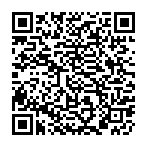 ҚАЗАҚСТАН РЕСПУБЛИКАСЫНЫҢ ДЕНСАУЛЫҚ САҚТАУ МИНИСТРЛІГІҚАЗАҚСТАН РЕСПУБЛИКАСЫНЫҢ ДЕНСАУЛЫҚ САҚТАУ МИНИСТРЛІГІ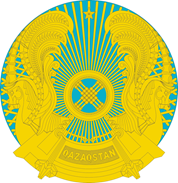 МИНИСТЕРСТВО ЗДРАВООХРАНЕНИЯ РЕСПУБЛИКИ КАЗАХСТАНБҰЙРЫҚПРИКАЗ